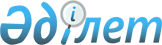 Об определении спроса и предложения на общественные работы, утверждении перечня организаций, видов, объемов и конкретных условий общественных работ, размеров оплаты труда участников и источников их финансирования по Ерейментаускому району на 2016 год
					
			Утративший силу
			
			
		
					Постановление акимата Ерейментауского района Акмолинской области от 11 декабря 2015 года № а-12/601. Зарегистрировано Департаментом юстиции Акмолинской области 5 января 2016 года № 5170. Утратило силу постановлением акимата Ерейментауского района Акмолинской области от 20 апреля 2016 года № а-4/152      Сноска. Утратило силу постановлением акимата Ерейментауского района Акмолинской области от 20.04.2016 № а-4/152 (вступает в силу и вводится в действие со дня подписания).

      Примечание РЦПИ.

      В тексте документа сохранена пунктуация и орфография оригинала.

       В соответствии со статьей 20 Закона Республики Казахстан от 23 января 2001 года "О занятости населения", акимат Ерейментауского района ПОСТАНОВЛЯЕТ:

      1. Определить спрос и предложения на общественные работы по Ерейментаускому району на 2016 год, согласно приложению.

      2. Утвердить прилагаемый перечень организаций, виды, объемы и конкретные условия общественных работ, размеры оплаты труда участников и источники их финансирования по Ерейментаускому району на 2016 год.

      3. Контроль за исполнением настоящего постановления возложить на заместителя акима района Альжанова А.

      4. Настоящее постановление вступает в силу со дня государственной регистрации в Департаменте юстиции Акмолинской области и вводится в действие со дня официального опубликования.



      "СОГЛАСОВАНО"

 Спрос и предложения на общественные работы по Ерейментаускому району на 2016 год Перечень организаций, виды, объемы и конкретные условия общественных работ, размеры оплаты труда участников и источники их финансирования по Ерейментаускому району на 2016 год
					© 2012. РГП на ПХВ «Институт законодательства и правовой информации Республики Казахстан» Министерства юстиции Республики Казахстан
				
      Аким района

Е.Нугманов

      Начальник Республиканского 

      государственного учреждения 

      "Отдел по делам обороны 

      Ерейментауского района 

      Акмолинской области" 

      Министерства обороны 

      Республики Казахстан

Дильдибаев Дулат Бакирович

      11 декабря 2015 год

      Директор государственного 

      учреждения "Государственный 

      архив Ерейментауского 

      района" Управления архивов 

      и документации Акмолинской 

      области

Алексеева Елена Анатольевна

      11 декабря 2015 год

      И.о. руководителя 

      государственного учреждения 

      "Управление юстиции 

      Ерейментауского района 

      Департамента юстиции Акмолинской 

      области Министерства юстиции 

      Республики Казахстан"

Альжанова Алмагуль Мейрамовна

      11 декабря 2015 год

      Руководитель Республиканского 

      государственного учреждения 

      "Управление государственных 

      доходов по Ерейментаускому 

      району Департамента государственных 

      доходов по Акмолинской области 

      Комитета Государственных доходов 

      Министерства финансов Республики 

      Казахстан"

Ахметуллин Темир Нуркенович

      11 декабря 2015 год

      Начальник государственного 

      учреждения "Отдел внутренних 

      дел Ерейментауского района 

      Департамента внутренних дел 

      Акмолинской области 

      Министерства внутренних дел 

      Республики Казахстан"

Куркин Марат Тлегенович

      11 декабря 2015 год

      Председатель Ерейментауского 

      районного суда

Кокжалов Абай Галымович

      11 декабря 2015 год
Приложение
к постановлению акимата
Ерейментауского района
от 11 декабря 2015 года
№ а-12/601№

Наименование организации

Спрос

Предложения

1

Республиканское государственное учреждение "Управление юстиции Ерейментауского района Департамента юстиции Акмолинской области Министерства юстиции Республики Казахстан"

14

14

2

Государственное учреждение "Отдел внутренних дел Ерейментауского района Департамента внутренних дел Акмолинской области Министерства Внутренних дел Республики Казахстан"

12

12

3

Республиканское государственное учреждение "Отдел по делам обороны Ерейментауского района Акмолинской области" Министерства обороны Республики Казахстан

5

5

4

Государственное учреждение "Государственный архив Ерейментауского района" управления архивов и документации Акмолинской области

4

4

5

Ерейментауский районный филиал партии "Нұр Отан"

10

10

6

Ерейментауский районный суд

6

6

7

Республиканское государственное учреждение "Управление государственных доходов по Ерейментаускому району Департамента государственных доходов по Акмолинской области Комитета государственных доходов Министерства финансов Республики Казахстан"

10

10

8

Государственное учреждение "Отдел земельных отношений Ерейментауского района"

4

4

9

Государственное учреждение "Отдел занятости и социальных программ Ерейментауского района"

4

4

10

Государственное учреждение "Отдел образования Ерейментауского района"

3

3

11

Астанинский филиал "Астанинский почтампт" Акционерного общества "Казпочта" Ерейментауский районный узел почтовой связи

1

1

12

Государственное учреждение "Аппарат акима Ерейментауского района" Акмолинской области

12

12

13

Государственное учреждение "Аппарат акима Акмырзинского сельского округа" Ерейментауского района Акмолинской области

8

8

14

Государственное учреждение "Аппарат акима села Аксуат" Ерейментауского района Акмолинской области

11

11

15

Государственное учреждение "Аппарат акима Бестогайского сельского округа" Ерейментауского района Акмолинской области

11

11

16

Государственное учреждение "Аппарат акима села Бозтал" Ерейментауского района Акмолинской области

7

7

17

Государственное учреждение "Аппарат акима города Ерейментау" Ерейментауского района Акмолинской области

75

75

18

Государственное учреждение "Аппарат акима Еркиншиликского сельского округа" Ерейментауского района Акмолинской области

18

18

19

Государственное учреждение "Аппарат акима Койтасского сельского округа" Ерейментауского района Акмолинской области

7

7

20

Государственное учреждение "Аппарат акима Куншалганского сельского округа" Ерейментауского района Акмолинской области

8

8

21

Государственное учреждение "Аппарат акима села Новомарковка" Ерейментауского района Акмолинской области

15

15

22

Государственное учреждение "Аппарат акима Улентинского сельского округа" Ерейментауского района Акмолинской области

12

12

23

Государственное учреждение "Аппарат акима сельского округа имени Олжабай батыра" Ерейментауского района Акмолинской области

16

16

24

Государственное учреждение "Аппарат акима села Селетинское" Ерейментауского района Акмолинской области

10

10

25

Государственное учреждение "Аппарат акима Тайбайского сельского округа" Ерейментауского района Акмолинской области

8

8

26

Государственное учреждение "Аппарат акима Тургайского сельского округа" Ерейментауского района Акмолинской области

10

10

Всего:

301

301

Утвержден
постановлением акимата
Ерейментауского района
от 11 декабря 2015 года
№ а-12/601№

Наименование организации

Виды общественных работ

Объем работ

Условия общественных работ

Размеры оплаты труда участников

Источники финансирования

1

Государственное учреждение "Управление юстиции Ерейментауского района Департамента юстиции Акмолинской области Министерства юстиции Республики Казахстан"

Помощь в обработке документов

11 200 документов

Согласно договору, заключенному в соответствии с действующим трудовым законодательством

30000 тенге

Местный бюджет

2

Государственное учреждение "Отдел внутренних дел Ерейментауского района Департамента внутренних дел Акмолинской области Министерства Внутренних дел Республики Казахстан"

Помощь в обработке документов

8 000 документов

Согласно договору, заключенному в соответствии с действующим трудовым законодательством

30000 тенге

Местный бюджет

3

Республиканское государственное учреждение "Отдел по делам обороны Ерейментауского района Акмолинской области" Министерства обороны Республики Казахстан

Помощь в обработке документов

2 400 документов

Согласно договору, заключенному в соответствии с действующим трудовым законодательством

30000 тенге

Местный бюджет

4

Государственное учреждение "Государственный архив Ерейментауского района" управления архивов и документации Акмолинской области

Помощь в обработке документов

6 000 документов

Согласно договору, заключенному в соответствии с действующим трудовым законодательством

30000 тенге

Местный бюджет

5

Ерейментауский районный филиал партии "Нұр Отан"

Помощь в обработке документов

5 000 документов

Согласно договору, заключенному в соответствии с действующим трудовым законодательством

30000 тенге

Местный бюджет

6

Ерейментауский районный суд

Помощь в обработке документов

3 600 документов

Согласно договору, заключенному в соответствии с действующим трудовым законодательством

30000 тенге

Местный бюджет

6

Ерейментауский районный суд

Курьерская работа

1 200 документов

Согласно договору, заключенному в соответствии с действующим трудовым законодательством

30000 тенге

Местный бюджет

7

Республиканское государственное учреждение "Управление государственных доходов по Ерейментаускому району Департамента государственных доходов по Акмолинской области Комитета государственных доходов Министерства финансов Республики Казахстан"

Помощь в обработке документов

12 000 документов

Согласно договору, заключенному в соответствии с действующим трудовым законодательством

30000 тенге

Местный бюджет

8

Государственное учреждение "Отдел земельных отношений Ерейментауского района"

Помощь в обработке документов

7 829 документов

Согласно договору, заключенному в соответствии с действующим трудовым законодательством

30000 тенге

Местный бюджет

9

Государственное учреждение "Отдел занятости и социальных программ Ерейментауского района"

Помощь в обработке документов

8000 документов

Согласно договору, заключенному в соответствии с действующим трудовым законодательством

30000 тенге

Местный бюджет

10

Государственное учреждение "Отдел образования Ерейментауского района"

Помощь в обработке документов

1 584 документов

Согласно договору, заключенному в соответствии с действующим трудовым законодательством

30000 тенге

Местный бюджет

11

Астанинский филиал "Астанинский почтампт" Акционерного общества "Казпочта" Ерейментауский районный узел почтовой связи

Уборка производственного помещения

15 000 квадратных метров

Согласно договору, заключенному в соответствии с действующим трудовым законодательством

30000 тенге

Местный бюджет

12

Государственное учреждение "Аппарат акима Ерейментауского района Акмолинской области"

Помощь в обработке документов

4 000 документов

Согласно договору, заключенному в соответствии с действующим трудовым законодательством

30000 тенге

Местный бюджет

13

Государственное учреждение "Аппарат акима Акмырзинского сельского округа" Ерейментауского района Акмолинской области

Благоустройство и уборка территорий

65 000 квадратных метров

Согласно договору, заключенному в соответствии с действующим трудовым законодательством

30000 тенге

Местный бюджет

13

Государственное учреждение "Аппарат акима Акмырзинского сельского округа" Ерейментауского района Акмолинской области

Объезд территории в целях выявления бесхозяйных сельскохозяйственных животных

3 000 квадратных километров

Согласно договору, заключенному в соответствии с действующим трудовым законодательством

30000 тенге

Местный бюджет

13

Государственное учреждение "Аппарат акима Акмырзинского сельского округа" Ерейментауского района Акмолинской области

Помощь в обработке документов

1 000 документов

Согласно договору, заключенному в соответствии с действующим трудовым законодательством

30000 тенге

Местный бюджет

14

Государственное учреждение "Аппарат акима села Аксуат" Ерейментауского района Акмолинской области

Благоустройство и уборка территорий

63 000 квадратных метров

Согласно договору, заключенному в соответствии с действующим трудовым законодательством

30000 тенге

Местный бюджет

14

Государственное учреждение "Аппарат акима села Аксуат" Ерейментауского района Акмолинской области

Объезд территории в целях выявления бесхозяйных сельскохозяйственных животных

600 квадратных километров

Согласно договору, заключенному в соответствии с действующим трудовым законодательством

30000 тенге

Местный бюджет

15

Государственное учреждение "Аппарат акима Бестогайского сельского округа" Ерейментауского района Акмолинской области

Благоустройство и уборка территорий

72 000 квадратных метров

Согласно договору, заключенному в соответствии с действующим трудовым законодательством

30000 тенге

Местный бюджет

15

Государственное учреждение "Аппарат акима Бестогайского сельского округа" Ерейментауского района Акмолинской области

Объезд территории в целях выявления бесхозяйных сельскохозяйственных животных

3 600 квадратных километров

Согласно договору, заключенному в соответствии с действующим трудовым законодательством

30000 тенге

Местный бюджет

15

Государственное учреждение "Аппарат акима Бестогайского сельского округа" Ерейментауского района Акмолинской области

Помощь в обработке документов

2 000 документов

Согласно договору, заключенному в соответствии с действующим трудовым законодательством

30000 тенге

Местный бюджет

16

Государственное учреждение "Аппарат акима села Бозтал" Ерейментауского района Акмолинской области

Благоустройство и уборка территорий

52 000 квадратных метров

Согласно договору, заключенному в соответствии с действующим трудовым законодательством

30000 тенге

Местный бюджет

16

Государственное учреждение "Аппарат акима села Бозтал" Ерейментауского района Акмолинской области

Объезд территории в целях выявления бесхозяйных сельскохозяйственных животных

1 200 квадратных километров

Согласно договору, заключенному в соответствии с действующим трудовым законодательством

30000 тенге

Местный бюджет

16

Государственное учреждение "Аппарат акима села Бозтал" Ерейментауского района Акмолинской области

Помощь в обработке документов

1 200 документов

Согласно договору, заключенному в соответствии с действующим трудовым законодательством

30000 тенге

Местный бюджет

17

Государственное учреждение "Аппарат акима города Ерейментау" Ерейментауского района Акмолинской области

Благоустройство и уборка территорий

360 000 квадратных метров

Согласно договору, заключенному в соответствии с действующим трудовым законодательством

35000 тенге

Местный бюджет

17

Государственное учреждение "Аппарат акима города Ерейментау" Ерейментауского района Акмолинской области

Помощь в обработке документов

10 000 документов

Согласно договору, заключенному в соответствии с действующим трудовым законодательством

30000 тенге

Местный бюджет

18

Государственное учреждение "Аппарат акима Еркиншиликского сельского округа" Ерейментауского района Акмолинской области

Благоустройство и уборка территорий

108 000 квадратных метров

Согласно договору, заключенному в соответствии с действующим трудовым законодательством

30000 тенге

Местный бюджет

18

Государственное учреждение "Аппарат акима Еркиншиликского сельского округа" Ерейментауского района Акмолинской области

Объезд территории в целях выявления бесхозяйных сельскохозяйственных животных

3 072 квадратных километров

Согласно договору, заключенному в соответствии с действующим трудовым законодательством

30000 тенге

Местный бюджет

18

Государственное учреждение "Аппарат акима Еркиншиликского сельского округа" Ерейментауского района Акмолинской области

Помощь в обработке документов

5 600 документов

Согласно договору, заключенному в соответствии с действующим трудовым законодательством

30000 тенге

Местный бюджет

19

Государственное учреждение "Аппарат акима Койтасского сельского округа" Ерейментауского района Акмолинской области

Благоустройство и уборка территорий

65 000 квадратных метров

Согласно договору, заключенному в соответствии с действующим трудовым законодательством

30000 тенге

Местный бюджет

19

Государственное учреждение "Аппарат акима Койтасского сельского округа" Ерейментауского района Акмолинской области

Объезд территории в целях выявления бесхозяйных сельскохозяйственных животных

1 200 квадратных километров

Согласно договору, заключенному в соответствии с действующим трудовым законодательством

30000 тенге

Местный бюджет

19

Государственное учреждение "Аппарат акима Койтасского сельского округа" Ерейментауского района Акмолинской области

Помощь в обработке документов

250 документов

Согласно договору, заключенному в соответствии с действующим трудовым законодательством

30000 тенге

Местный бюджет

20

Государственное учреждение "Аппарат акима Куншалганского сельского округа" Ерейментауского района Акмолинской области

Благоустройство и уборка территорий

54 000 квадратных метров

Согласно договору, заключенному в соответствии с действующим трудовым законодательством

30000 тенге

Местный бюджет

20

Государственное учреждение "Аппарат акима Куншалганского сельского округа" Ерейментауского района Акмолинской области

Помощь в обработке документов

1 200 документов

Согласно договору, заключенному в соответствии с действующим трудовым законодательством

30000 тенге

Местный бюджет

21

Государственное учреждение "Аппарат акима села Новомарковка Ерейментауского района" Акмолинской области

Благоустройство и уборка территорий

108 000 квадратных метров

Согласно договору, заключенному в соответствии с действующим трудовым законодательством

30000 тенге

Местный бюджет

21

Государственное учреждение "Аппарат акима села Новомарковка Ерейментауского района" Акмолинской области

Объезд территории в целях выявления бесхозяйных сельскохозяйственных животных

2 000 квадратных километров

Согласно договору, заключенному в соответствии с действующим трудовым законодательством

30000 тенге

Местный бюджет

21

Государственное учреждение "Аппарат акима села Новомарковка Ерейментауского района" Акмолинской области

Помощь в обработке документов

2 300 документов

Согласно договору, заключенному в соответствии с действующим трудовым законодательством

30000 тенге

Местный бюджет

22

Государственное учреждение "Аппарат акима Улентинского сельского округа" Ерейментауского района Акмолинской области

Благоустройство и уборка территорий

54 000 квадратных метров

Согласно договору, заключенному в соответствии с действующим трудовым законодательством

30000 тенге

Местный бюджет

22

Государственное учреждение "Аппарат акима Улентинского сельского округа" Ерейментауского района Акмолинской области

Объезд территории в целях выявления бесхозяйных сельскохозяйственных животных

630 квадратных километров

Согласно договору, заключенному в соответствии с действующим трудовым законодательством

30000 тенге

Местный бюджет

22

Государственное учреждение "Аппарат акима Улентинского сельского округа" Ерейментауского района Акмолинской области

Помощь в обработке документов

464 документов

Согласно договору, заключенному в соответствии с действующим трудовым законодательством

30000 тенге

Местный бюджет

23

Государственное учреждение "Аппарат акима сельского округа имени Олжабай батыра" Ерейментауского района Акмолинской области

Благоустройство и уборка территорий

200 000 квадратных метров

Согласно договору, заключенному в соответствии с действующим трудовым законодательством

30000 тенге

Местный бюджет

23

Государственное учреждение "Аппарат акима сельского округа имени Олжабай батыра" Ерейментауского района Акмолинской области

Объезд территории в целях выявления бесхозяйных сельскохозяйственных животных

640 квадратных километров

Согласно договору, заключенному в соответствии с действующим трудовым законодательством

30000 тенге

Местный бюджет

23

Государственное учреждение "Аппарат акима сельского округа имени Олжабай батыра" Ерейментауского района Акмолинской области

Помощь в обработке документов

3 400 документов

Согласно договору, заключенному в соответствии с действующим трудовым законодательством

30000 тенге

Местный бюджет

24

Государственное учреждение "Аппарат акима села Селетинское" Ерейментауского района Акмолинской области

Благоустройство и уборка территорий

70 000 квадратных метров

Согласно договору, заключенному в соответствии с действующим трудовым законодательством

30000 тенге

Местный бюджет

24

Государственное учреждение "Аппарат акима села Селетинское" Ерейментауского района Акмолинской области

Объезд территории в целях выявления бесхозяйных сельскохозяйственных животных

1 500 квадратных километров

Согласно договору, заключенному в соответствии с действующим трудовым законодательством

30000 тенге

Местный бюджет

24

Государственное учреждение "Аппарат акима села Селетинское" Ерейментауского района Акмолинской области

Помощь в обработке документов

1000 документов

Согласно договору, заключенному в соответствии с действующим трудовым законодательством

30000 тенге

Местный бюджет

25

Государственное учреждение "Аппарат акима Тайбайского сельского округа" Ерейментауского района Акмолинской области

Благоустройство и уборка территорий

50 000 квадратных метров

Согласно договору, заключенному в соответствии с действующим трудовым законодательством

30000 тенге

Местный бюджет

25

Государственное учреждение "Аппарат акима Тайбайского сельского округа" Ерейментауского района Акмолинской области

Объезд территории в целях выявления бесхозяйных сельскохозяйственных животных

600 квадратных километров

Согласно договору, заключенному в соответствии с действующим трудовым законодательством

30000 тенге

Местный бюджет

25

Государственное учреждение "Аппарат акима Тайбайского сельского округа" Ерейментауского района Акмолинской области

Помощь в обработке документов

1800 документов

Согласно договору, заключенному в соответствии с действующим трудовым законодательством

30000 тенге

Местный бюджет

26

Государственное учреждение "Аппарат акима Тургайского сельского округа" Ерейментауского района Акмолинской области

Благоустройство и уборка территорий

70 000 квадратных метров

Согласно договору, заключенному в соответствии с действующим трудовым законодательством

30000 тенге

Местный бюджет

26

Государственное учреждение "Аппарат акима Тургайского сельского округа" Ерейментауского района Акмолинской области

Объезд территории в целях выявления бесхозяйных сельскохозяйственных животных

960 квадратных километров

Согласно договору, заключенному в соответствии с действующим трудовым законодательством

30000 тенге

Местный бюджет

26

Государственное учреждение "Аппарат акима Тургайского сельского округа" Ерейментауского района Акмолинской области

Помощь в обработке документов

2000 документов

Согласно договору, заключенному в соответствии с действующим трудовым законодательством

30000 тенге

Местный бюджет

